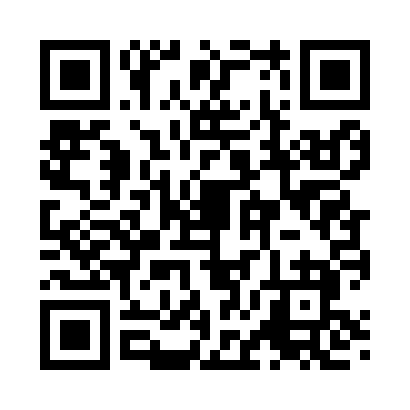 Prayer times for Cozahome, Arkansas, USAWed 1 May 2024 - Fri 31 May 2024High Latitude Method: Angle Based RulePrayer Calculation Method: Islamic Society of North AmericaAsar Calculation Method: ShafiPrayer times provided by https://www.salahtimes.comDateDayFajrSunriseDhuhrAsrMaghribIsha1Wed4:596:171:074:537:589:162Thu4:576:161:074:537:599:173Fri4:566:151:074:538:009:184Sat4:556:141:074:538:009:195Sun4:546:131:074:538:019:206Mon4:526:121:074:538:029:227Tue4:516:111:074:538:039:238Wed4:506:101:064:548:049:249Thu4:496:091:064:548:059:2510Fri4:476:081:064:548:059:2611Sat4:466:071:064:548:069:2712Sun4:456:061:064:548:079:2813Mon4:446:051:064:548:089:2914Tue4:436:041:064:548:099:3015Wed4:426:041:064:558:109:3216Thu4:416:031:064:558:109:3317Fri4:406:021:064:558:119:3418Sat4:396:011:064:558:129:3519Sun4:386:011:074:558:139:3620Mon4:376:001:074:558:139:3721Tue4:365:591:074:558:149:3822Wed4:355:591:074:568:159:3923Thu4:345:581:074:568:169:4024Fri4:335:581:074:568:169:4125Sat4:335:571:074:568:179:4226Sun4:325:571:074:568:189:4327Mon4:315:561:074:578:199:4428Tue4:315:561:074:578:199:4529Wed4:305:551:084:578:209:4630Thu4:295:551:084:578:219:4631Fri4:295:551:084:578:219:47